如果您没有账号，可以联系：15312279592（吴昊旻），咨询相关账号申请。注意：V账号不能使用卡奥斯海达源系统。ESP登录地址：http://esp.haier.com：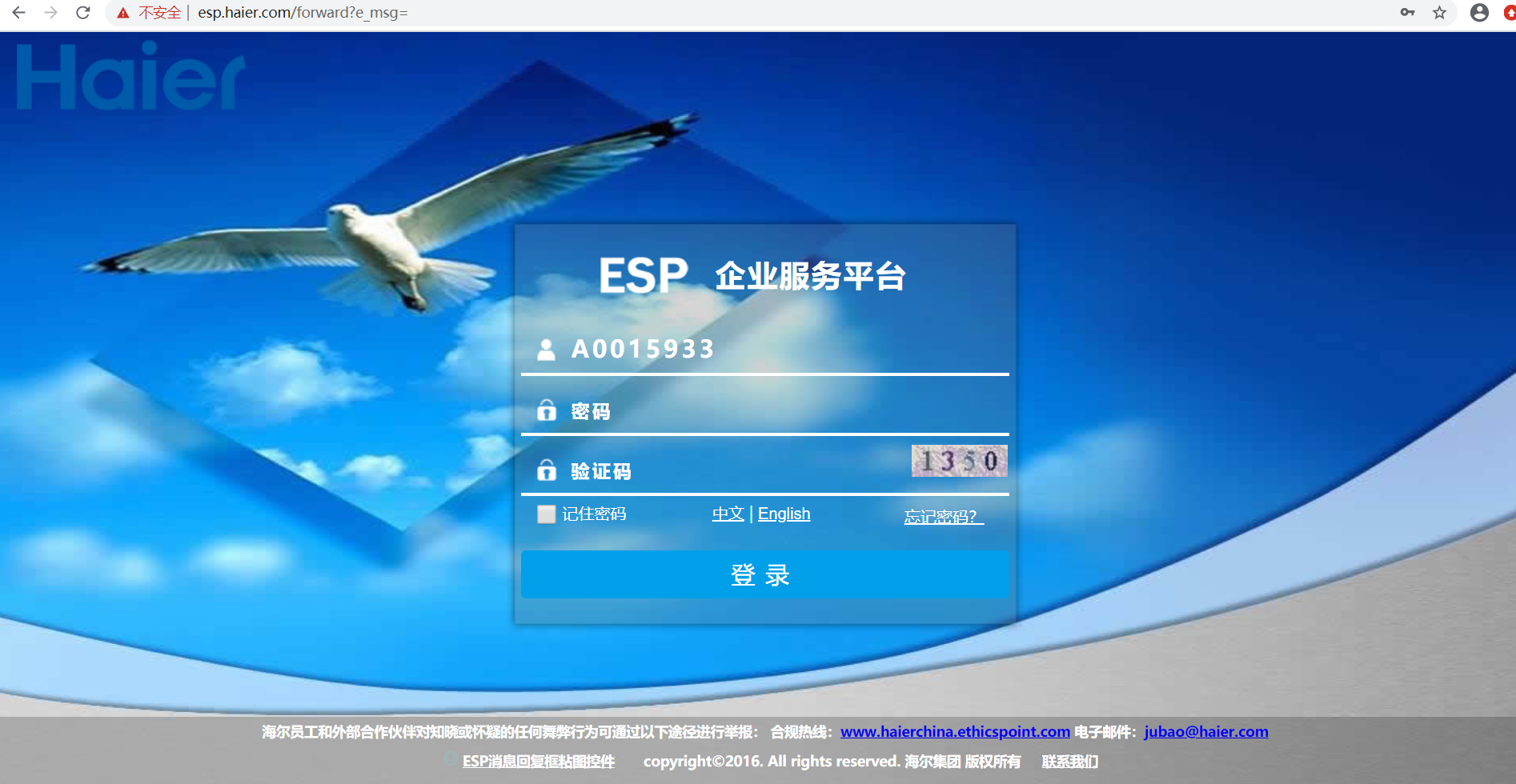 登录后， 选择“设置” -> “用户设置”：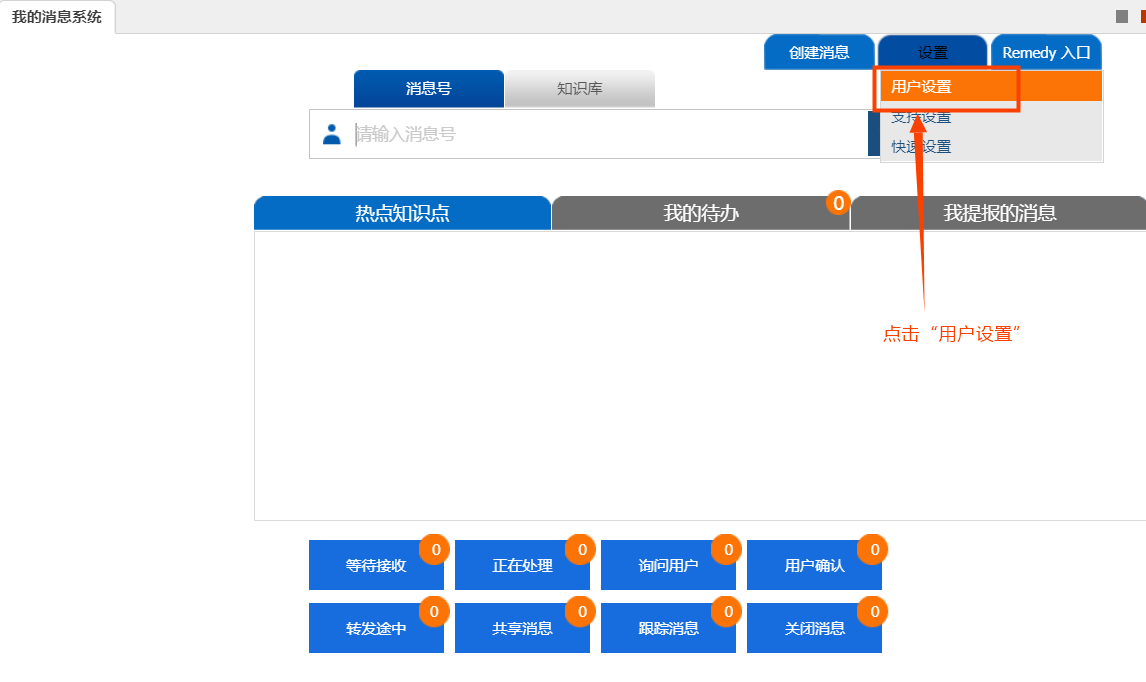 4、选择“海尔集团”，点击“下一步”：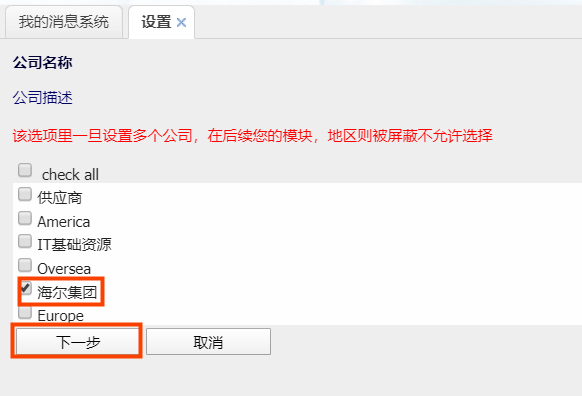 选择以KHAOS/开头的系统，然后在最后，点击“确定”按钮：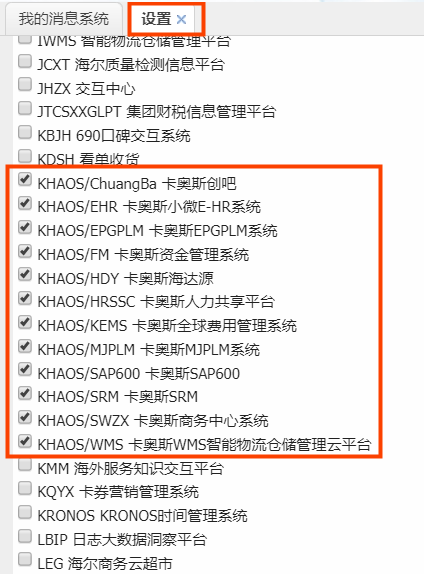 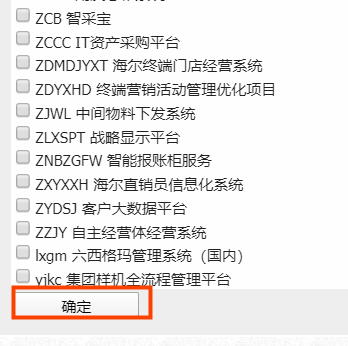 设置完成，您可以给卡奥斯海达源提报ESP消息了：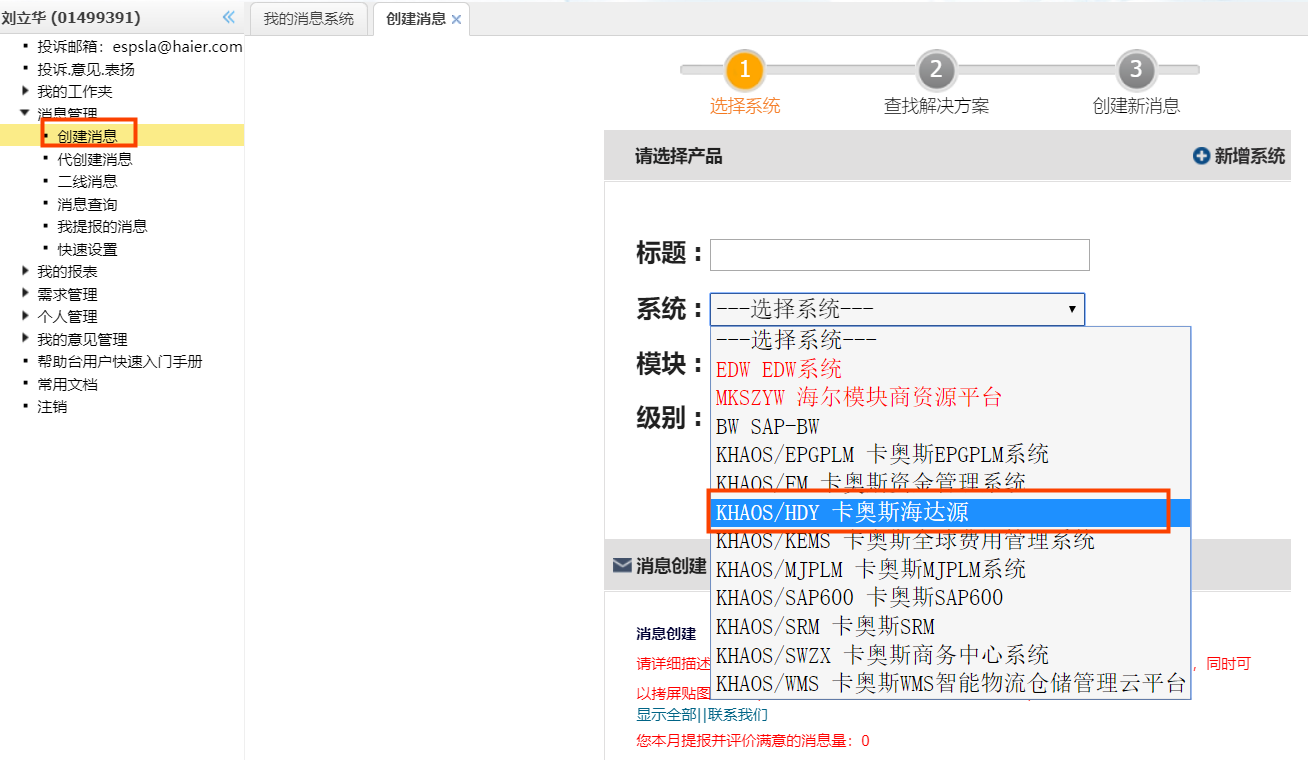 